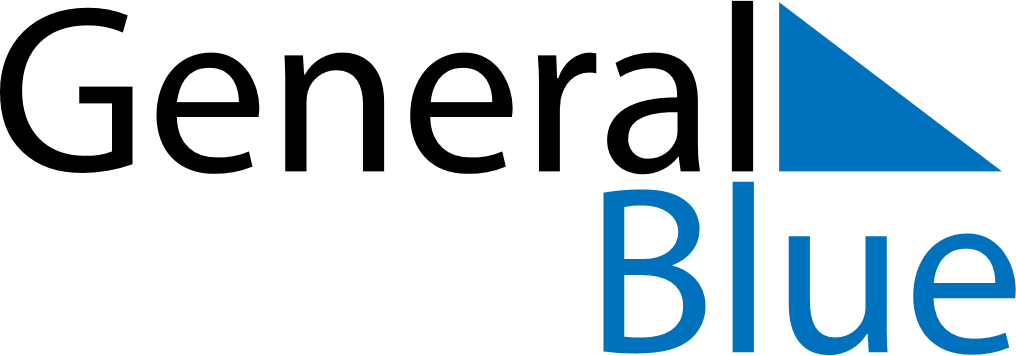 December 2022December 2022December 2022BahrainBahrainMONTUEWEDTHUFRISATSUN123456789101112131415161718National DayAccession Day19202122232425262728293031